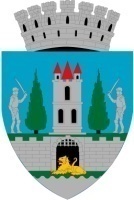 Referat de aprobarela proiectul de hotărâre privind aprobarea proiectului “Elaborarea planului de atenuare și adaptare la schimbările climatice în municipiului Satu Mare” precum şi a cheltuielilor aferente proiectuluiPrimăria Municipiului Satu Mare intenţionează să depună proiectul “Elaborarea planului de atenuare și adaptare la schimbările climatice în municipiului Satu Mare” spre finanţare în parteneriat cu Institutul Naţional de Cercetare şi Dezvoltare pentru Protecţia Mediului Bucureşti în cadrul programului de finanţare RO – Mediu. Obiectivul Programului RO - Mediu îl reprezintă îmbunătăţirea stării mediului înconjurător în ecosisteme şi reducerea efectelor adverse ale poluării şi ale altor activităţi ale omului.Obiectivele stabilite la nivelul proiectului, vor contribui la îndeplinirea obiectivelor programului prin creșterea capacității la nivel local de atenuare și adaptare la schimbările climaticeObiectivele specifice ale proiectului sunt:-Analiza emisiilor de GES pentru datele de inventar la nivelul municipiului Satu Mare în conformitate cu documentele de dezvoltare strategică ale orașului;-Identificarea principalelor sectoare de intervenție, cu scopul de a reduce semnificativ emisiile de CO2 în zona administrativă a municipiului Satu-Mare;-Evaluarea riscurilor și vulnerabilităților sectoriale pentru gestionarea problemelor de adaptare la schimbările climatice;-Implicarea factorilor de decizie și a populației în procesul de elaborare al planului de măsuri de atenuare și adaptare la schimbările climatice.Rezultatul principal al proiectului va fi elaborarea Planului de atenuare și adaptare la schimbările climatice al Municipiului Satu Mare.Valoarea totală a proiectului este de 584.832,00 Lei din care bugetul aferent Primăriei Municipiului Satu Mare este de 97.472,00 Lei iar bugetul aferent Institutului Naţional de Cercetare şi Dezvoltare pentru Protecţia Mediului Bucureşti este de 487.360,00 Lei. Proiectul nu conţine cheltuieli neeligibile. În vederea aprobării proiectului “Elaborarea planului de atenuare și adaptare la schimbările climatice în municipiului Satu Mare” precum şi a cheltuielilor aferente proiectului, propun spre analiză şi aprobare Consiliului Local al Municipiului Satu Mare prezentul proiect de hotărâre. INIŢIATOR :PRIMAR                                                                   Kereskényi Gábor